Орган издания Администрация Лапшихинского сельсоветаЛапшихинский вестникИНФОРМАЦИОННЫЙ ЛИСТ 8 февраля  2021 г.  № 3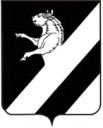 КРАСНОЯРСКИЙ  КРАЙ АЧИНСКИЙ  РАЙОН                                                                      АДМИНИСТРАЦИЯ ЛАПШИХИНСКОГО СЕЛЬСОВЕТАП О С Т А Н О В Л Е Н И Е08.02.2021 г.                                                                                                                                                                                            №4 -ПГО проведении работ на территории Лапшихинского сельсовета по освобождению от снега, льда кровель, отмосток  зданий и сооружений, жилых домов, придомовых территорий	В соответствии со  ст. 14,17 Устава Лапшихинского сельсовета, целях предотвращения возникновения чрезвычайных, аварийных ситуаций, травматизма людей, сохранности муниципального имущества и объектов жилищного фонда, связанных с разрушением кровель и жилых домов под воздействием снеговых нагрузок  ПОСТАНОВЛЯЮ:        	1. Провести работы на территории Лапшихинского сельсовета по освобождению от снега, льда кровель, отмостков зданий, жилых домов, придомовых территорий.	2. Утвердить состав комиссии по контролю за работой, связанной с освобождением от снега (ледяных сосулек) кровель, отмостков зданий и сооружений, жилых домов, придомовых территорий  Лапшихинского сельсовета согласно приложению.         3. Рекомендовать руководителям всех подразделений организаций, предпринимателям, независимо от их организационно-правовых форм, взять под особый контроль выполнение вышеуказанных работ в подведомственных учреждениях.	4. Комиссии провести разъяснительную работу с населением о принятии мер по уборке придомовых территорий от снега, льда, кровель жилых домов, сохранения своего жилья.     	5. Рекомендовать жителям сельсовета обеспечить выполнение предложенных мероприятий.         6. Считать утратившим силу постановления администрации Лапшихинского сельсовета № 8-ПГ от 13.02.2020 года «О проведении работ на территории сельсовета по уборке и освобождению от снега, льда кровель жилых домов, зданий и сооружений, придомовых территорий».             7. Контроль  исполнения Постановления  оставляю за собой.	8. Постановление вступает в силу после официального опубликования в  информационном листе   «Лапшихинский  вестник» и подлежит размещению на официальном сайте в сети «Интернет» по адресу: https://lapshiha.ru//.Глава Лапшихинского сельсовета                                      О.А. ШмырьПриложениек Постановлению Главы Лапшихинского сельсовета08.02.2021  № 4-ПГСОСТАВ КОМИССИИпо контролю за работой, связанной с проведением работ на территории Лапшихинского сельсовета по освобождению от снега, льда кровель, отмосток зданий и сооружений, жилых домов, придомовых территорийПредседатель комиссии:  О.А. Шмырь – Глава Лапшихинского сельсовета Члены комиссии:- Т. В. Пергунова -  Заместитель Главы Лапшихинского сельсовета;- Е. В. Степанова -      главный бухгалтер администрации сельсовета;- С.Ф. Костюченко - Зав. Лапшихинским ФАПомКРАСНОЯРСКИЙ  КРАЙ АЧИНСКИЙ  РАЙОН                                                                      АДМИНИСТРАЦИЯ ЛАПШИХИНСКОГО СЕЛЬСОВЕТАП О С Т А Н О В Л Е Н И Е08.02.2021 г.                                                                                                                                                                                            №5 -ПГ        В соответствии с постановлениями Администрации Лапшихинского сельсовета от 05.08.2013 г. №67а-ПГ «Об утверждении Порядка принятия решений о разработке муниципальных программ Лапшихинского сельсовета, их формировании и реализации»,  распоряжением администрации Лапшихинского  сельсовета от 14.08.2013г №60-РГ «Об утверждении Перечня муниципальных  программ Лапшихинского сельсовета», а также решением Лапшихинского  сельского Совета  депутатов  от  23.12.2019 № 1-44Р «О бюджете Лапшихинского  сельсовета  на 2020 год и плановый период 2021 и 2022 годов», руководствуясь статьями 14, 17 Устава Лапшихинского сельсовета, постановляю:       1.Утвердить отчет об исполнении плана реализации  муниципальных программ Лапшихинского сельсовета за 2020 год: - «Организация комплексного благоустройства территории  Лапшихинского сельсовета» согласно приложению 1 к настоящему постановлению;- «Содействие развитию органов местного самоуправления, реализация полномочий администрации Лапшихинского сельсовета»  согласно приложению 2 к настоящему постановлению;- «Защита населения и территории Лапшихинского сельсовета от чрезвычайных ситуаций природного и техногенного характера»  согласно приложению  3 к настоящему постановлению.        2. Контроль исполнения постановления оставляю за собой.3. Постановление вступает в силу после официального опубликования в информационном листе  «Лапшихинский вестник» и подлежит размещению на официальном сайте  в сети «Интернет» по адресу:https//lapshiha.ru.Глава Лапшихинского сельсовета                                          О.А. ШмырьАлимова Злата Викторовна+7  (39151) 96 336                                                                                                                                                  Приложение 1к постановлению администрации Лапшихинского сельсовета от 08.02.2021 № 5-ПГОтчет об исполнении плана реализации муниципальной программы: «Организация комплексного благоустройства территории Лапшихинского сельсовета» за  2020 год                                                                                                                                                     Приложение 2к постановлению администрации Лапшихинского сельсовета от 08.02.2021 № 5-ПГОтчет об исполнении плана реализации муниципальной программы: «Содействие развитию органов местного самоуправления, реализация полномочий администрации Лапшихинского сельсовета» за 2020 год                                                                                                                                                     Приложение 3к постановлению администрации Лапшихинского сельсовета от 08.02.2021 № 5-ПГ«Защита населения и территории Лапшихинского сельсовета от чрезвычайных ситуаций природного и техногенного характера» за  2020 год.КРАСНОЯРСКИЙ  КРАЙ АЧИНСКИЙ  РАЙОН                                                                      АДМИНИСТРАЦИЯ ЛАПШИХИНСКОГО СЕЛЬСОВЕТАП О С Т А Н О В Л Е Н И Е08.02.2021 г.                                                                                                                                                                                            №6 -ПГ«Об утверждении отчета об исполнении плана реализации муниципальной программы "Развитие и поддержка субъектов малого и среднего предпринимательства муниципального образования Лапшихинского сельсовета Ачинского района Красноярского края»   за   2020 год»	В соответствии со ст. 179 Бюджетного кодекса Российской Федерации, Федеральным законом от 06.10.2003 №131-ФЗ «Об общих принципах организации местного самоуправления в Российской Федерации», статьей 13 Федерального закона от 24.07.2007 №209-ФЗ «О развитии малого и среднего предпринимательства в Российской  Федерации», Постановление  администрации Лапшихинского сельсовета от 05.08. 2013г. № 67а-ПГ «Об утверждении Порядка принятия решений о разработке муниципальных программ Лапшихинского сельсовета, их формировании и реализации», руководствуясь статьями 7, 14, 17 Устава Лапшихинского сельсовета, ПОСТАНОВЛЯЮ:	1.Утвердить отчет об исполнении плана реализации  муниципальной программы Лапшихинского сельсовета: «Развитие и поддержка субъектов малого и среднего предпринимательства муниципального образования Лапшихинского сельсовета Ачинского района Красноярского края»  за     2020 год.  согласно приложению 1 к настоящему постановлению.        2. Контроль за исполнением настоящего постановления оставляю за собой.         3.  Постановление вступает в силу после официального опубликования в  информационном листе   «Лапшихинский  вестник» и подлежит размещению на официальном сайте в сети «Интернет» по адресу: https://lapshiha.ru//.Глава  сельсовета                                                                              О.А. ШмырьПергунова Ирина Васильевна  8 39151 96-3-36                                                                                                                                                  Приложение 1к Порядку принятия решений о разработке муниципальных программ Лапшихинского сельсовета, их формировании и реализацииОтчет об исполнении муниципальной программыРазвитие и поддержка субъектов малого и среднего предпринимательства  муниципального образования Лапшихинского сельсовета Ачинского района Красноярского края»(наименование программы)за  2020 года (годовая)№ п/пНаименование основного мероприятия,контрольного события программыОтветственный 
 исполнитель  
  Результат реализации мероприятия (краткое описание)Фактическая дата начала   
реализации 
мероприятияФактическая дата окончания
реализации  
мероприятия, 
наступления  
контрольного 
событияРасходы бюджета на реализацию муниципальной      
программы, тыс. руб.Расходы бюджета на реализацию муниципальной      
программы, тыс. руб.Заключено   
контрактов на отчетную дату, тыс. руб.   
№ п/пНаименование основного мероприятия,контрольного события программыОтветственный 
 исполнитель  
  Результат реализации мероприятия (краткое описание)Фактическая дата начала   
реализации 
мероприятияФактическая дата окончания
реализации  
мероприятия, 
наступления  
контрольного 
событияпредусмотреномуниципальной программойфакт на отчетную дату Заключено   
контрактов на отчетную дату, тыс. руб.   
12345678       9Подпрограмма  1.«Обеспечение сохранности и модернизации  внутри поселенческих дорог территории сельсовета»Подпрограмма  1.«Обеспечение сохранности и модернизации  внутри поселенческих дорог территории сельсовета»Подпрограмма  1.«Обеспечение сохранности и модернизации  внутри поселенческих дорог территории сельсовета»Подпрограмма  1.«Обеспечение сохранности и модернизации  внутри поселенческих дорог территории сельсовета»Подпрограмма  1.«Обеспечение сохранности и модернизации  внутри поселенческих дорог территории сельсовета»Подпрограмма  1.«Обеспечение сохранности и модернизации  внутри поселенческих дорог территории сельсовета»Подпрограмма  1.«Обеспечение сохранности и модернизации  внутри поселенческих дорог территории сельсовета»Подпрограмма  1.«Обеспечение сохранности и модернизации  внутри поселенческих дорог территории сельсовета»Подпрограмма  1.«Обеспечение сохранности и модернизации  внутри поселенческих дорог территории сельсовета»1.1    Расходы за счет средств краевой субсидии на содержание автомобильных дорог общего пользования местного значения за счет средств дорожного фонда Красноярского краяАдминистрация Лапшихинского сельсовета Содержание автомобильных дорог01.01.202031.12.2020150,0150,0150,01.2.Расходы за счет средств краевой субсидии на капитальный ремонт и ремонт автомобильных  дорог общего пользования местного значения за счет средств дорожного фонда Красноярского краяАдминистрация Лапшихинского сельсовета Ремонт автомобильных дорог с. Лапшиха 01.01.202031.12.2020946,3946,3946,31.3Содержание внутри поселковых дорог в зимнее время (чистка дорог от снега) за счет средств местного бюджетаАдминистрация Лапшихинского сельсовета Чистка дорог от снега в зимнее время01.01.202031.12.202098,298,298,21.4Содержание внутри поселковых дорог в зимнее время (чистка дорог от снега) за счет средств местного бюджетаАдминистрация Лапшихинского сельсоветаЧистка дорог от снега в зимнее время01.01.202031.12.2020300,0300,0300,01.5Софинансирование на содержание автомобильных дорог общего пользования местного значенияАдминистрация Лапшихинского сельсоветаРемонт внутри поселковых дорог01.01.202031.12.20200,20,20,21.6Софинансирование на содержание автомобильных дорог общего пользования местного значенияАдминистрация Лапшихинского сельсоветаРемонт внутри поселковых дорог01.01.202031.12.202012,912,912,9Итого по 1 подпрограмме1507,61507,61507,6Подпрограмма 2. «Содержание уличного освещения на территории сельсовета»Подпрограмма 2. «Содержание уличного освещения на территории сельсовета»Подпрограмма 2. «Содержание уличного освещения на территории сельсовета»Подпрограмма 2. «Содержание уличного освещения на территории сельсовета»Подпрограмма 2. «Содержание уличного освещения на территории сельсовета»Подпрограмма 2. «Содержание уличного освещения на территории сельсовета»Подпрограмма 2. «Содержание уличного освещения на территории сельсовета»Подпрограмма 2. «Содержание уличного освещения на территории сельсовета»Подпрограмма 2. «Содержание уличного освещения на территории сельсовета»1.1Оплата электроэнергии уличного освещенияАдминистрация Лапшихинского сельсоветаОплата электроэнергии уличного освещения01.01.202031.12.2020          320,6320,6320,61.2Расходы на содержание уличного  освещения (ремонт уличного освещения, замена фонарей, тех. присоединение к сетям)Администрация Лапшихинского сельсоветаОплата уличного освещения территории сельсовета и текущий ремонт, техническое  обслуживание сетей наружного освещения населенных пунктов01.01.202031.12.2020505050Итого по 2  подпрограмме370,6370,6370,6Подпрограмма 3. «Повышение уровня внутреннего благоустройства территории населенных пунктов Лапшихинского сельсовета»Подпрограмма 3. «Повышение уровня внутреннего благоустройства территории населенных пунктов Лапшихинского сельсовета»Подпрограмма 3. «Повышение уровня внутреннего благоустройства территории населенных пунктов Лапшихинского сельсовета»Подпрограмма 3. «Повышение уровня внутреннего благоустройства территории населенных пунктов Лапшихинского сельсовета»Подпрограмма 3. «Повышение уровня внутреннего благоустройства территории населенных пунктов Лапшихинского сельсовета»Подпрограмма 3. «Повышение уровня внутреннего благоустройства территории населенных пунктов Лапшихинского сельсовета»Подпрограмма 3. «Повышение уровня внутреннего благоустройства территории населенных пунктов Лапшихинского сельсовета»Подпрограмма 3. «Повышение уровня внутреннего благоустройства территории населенных пунктов Лапшихинского сельсовета»Подпрограмма 3. «Повышение уровня внутреннего благоустройства территории населенных пунктов Лапшихинского сельсовета»1.1    Организация проведения оплачиваемых общественных работАдминистрация Лапшихинского сельсоветаВыполнение работ: уборка, окашивание территории сельсовета работниками занятых общественными работами01.01.202031.12.2020204,9204,90,01.2.Организация и  проведение акарицидных обработок мест массового отдыха (за счет краевого бюджета, Софинансирование) Администрация Лапшихинского сельсоветаОбработка мест массового отдыха 01.01.202031.12.20201,61,61,61.3.Сбор, вывоз и утилизация твердых коммунальных отходов отходов с территории сельсоветаАдминистрация Лапшихинского сельсоветаВывоз ТКО01.01.202031.12.202060,060,060,01.4Организация и проведение акарицидных обработок мест массового отдыха (за счет краевого бюджета)Администрация Лапшихинского  сельсоветаОбработка мест массового отдыха01.01.202031.12.202013,313,313,31.5Расходы по благоустройству территорииАдминистрация Лапшихинского сельсоветаПриобретение стройматериалов для благоустройства территории 01.01.202031.12.20205350,150,11.6Расходы по ликвидации несанкционированных свалокАдминистрация Лапшихинского сельсоветаВывоз ТКО01.01.202031.12.20200,00,00,01.7Выполнение работ по сохранению объектов культурного наследия, расположенных на территории Красноярского края, увековечивающих память погибших в годы Великой Отечественной войны (за счет краевого бюджета)Администрация Лапшихинского сельсоветаРемонтно-реставрационные работы по сохранению объекта культурного наследия "Памятника Герою Советского Союза Ивченко М.Л."01.01.202031.12.2020237,7145,3145,31.8Софинансирование на выполнение работ по сохранению объектов культурного наследия, расположенных на территории Красноярского края, увековечивающих память погибших в годы Великой Отечественной войны (за счет сельского бюджета)Администрация Лапшихинского сельсоветаРемонтно-реставрационные работы по сохранению объекта культурного наследия "Памятника Герою Советского Союза Ивченко М.Л."01.01.202031.12.202034,02,42,41.9Расходы за счет прочих межбюджетных трансфертов бюджетам поселений за содействие развитию налогового потенциала в рамках подпрограммы «Повышение уровня внутреннего благоустройства территории населенных пунктов Лапшихинского сельсовета»  муниципальной программы «Организация комплексного благоустройства территории Лапшихинского сельсовета» Администрация Лапшихинского сельсовета01.01.202031.12.202044,244,244,21.8Расходы на мероприятия по содержанию мест захоронения в рамках подпрограммы «Повышение уровня внутреннего благоустройства территории населенных  пунктов Лапшихинского сельсовета» муниципальной программы «Организация комплексного благоустройства территории Лапшихинского сельсовета»Администрация Лапшихинского сельсовета01.01.202031.12.20200,00,00,0Итого по 3 подпрограмме 648,7521,8316,9Итого по программе:2526,92400,02195,1№ п/пНаименование основного мероприятия,контрольного события программыОтветственный 
 исполнитель  
  Результат реализации мероприятия (краткое описание)Фактическая дата начала   
реализации 
мероприятияФактическая дата окончания
реализации  
мероприятия, 
наступления  
контрольного 
событияРасходы бюджета на реализацию муниципальной      
программы, тыс. руб.Расходы бюджета на реализацию муниципальной      
программы, тыс. руб.Заключено   
контрактов на отчетную дату, тыс. руб.   
№ п/пНаименование основного мероприятия,контрольного события программыОтветственный 
 исполнитель  
  Результат реализации мероприятия (краткое описание)Фактическая дата начала   
реализации 
мероприятияФактическая дата окончания
реализации  
мероприятия, 
наступления  
контрольного 
событияпредусмотреномуниципальной программойфакт на отчетную дату Заключено   
контрактов на отчетную дату, тыс. руб.   
12345678       9    Мероприятия муниципальной программы «Содействие развитию органов местного самоуправления, реализация полномочий   администрации Лапшихинского сельсовета»    Мероприятия муниципальной программы «Содействие развитию органов местного самоуправления, реализация полномочий   администрации Лапшихинского сельсовета»    Мероприятия муниципальной программы «Содействие развитию органов местного самоуправления, реализация полномочий   администрации Лапшихинского сельсовета»    Мероприятия муниципальной программы «Содействие развитию органов местного самоуправления, реализация полномочий   администрации Лапшихинского сельсовета»    Мероприятия муниципальной программы «Содействие развитию органов местного самоуправления, реализация полномочий   администрации Лапшихинского сельсовета»    Мероприятия муниципальной программы «Содействие развитию органов местного самоуправления, реализация полномочий   администрации Лапшихинского сельсовета»    Мероприятия муниципальной программы «Содействие развитию органов местного самоуправления, реализация полномочий   администрации Лапшихинского сельсовета»    Мероприятия муниципальной программы «Содействие развитию органов местного самоуправления, реализация полномочий   администрации Лапшихинского сельсовета»    Мероприятия муниципальной программы «Содействие развитию органов местного самоуправления, реализация полномочий   администрации Лапшихинского сельсовета»1.    Другие общегосударственные вопросыАдминистрация   Лапшихинского   сельсовета Осуществление полномочий в сфере установленных функций, согласно соглашению01.01.202031.12.202011,011,011,02.Межбюджетные трансферты бюджету Ачинского района (ОМС)Администрация Лапшихинского сельсоветаОсуществление полномочий в сфере установленных функций, согласно соглашению01.01.202031.12.20200,00,00,04.Социальное обеспечение (доплаты к пенсиям муниципальных служащих)Администрация Лапшихинского сельсовета Социальное обеспечение (доплаты к пенсиям муниципальных служащих)01.01.202031.12.2020210,3210,30,05.Противодействие коррупции в муниципальном образовании Лапшихинский сельсовет Администрация Лапшихинского сельсовета Противодействие коррупции в муниципальном образовании Лапшихинский сельсовет01.01.202031.12.20200,50,50,56.Межбюджетные трансферты на осуществление полномочий поселений по капитальному ремонту, реконструкции находящихся в муниципальной собственности объектов коммунальной инфраструктуры, источников тепловой энергии и тепловых сетей, объектов электросетевого хозяйства  и источников электрической энергии, а также на приобретение технологического оборудования, спецтехники для обеспечения функционирования систем теплоснабжения, электроснабжения, водоснабжения, водоотведения и очистки сточных вод.Администрация Лапшихинского сельсовета Осуществление полномочий в сфере установленных функций, согласно соглашению01.01.202031.12.2020173,0172,2172,2Итого по программе:394,8394,0183,71.1    Расходы на обеспечение первичных мер пожарной безопасности за счет средств  краевого бюджетаАдминистрация Лапшихинского  сельсовета Обеспечение пожарной безопасности, сокращение пожаров на территории01.01.202031.12.202029,329,329,31.2Софинансирование за счет средств поселения расходов на обеспечение первичных мер пожарной безопасностиАдминистрация Лапшихинского сельсовета Обеспечение пожарной безопасности, сокращение пожаров на территории01.01.202031.12.20201,61,61,61.3Заработная плата пожарниковАдминистрация Лапшихинского сельсовета Заработная плата пожарников01.01.202031.12.2020362,9257,20,01.4Содержание пожарного постаАдминистрация Лапшихинского сельсовета Содержание гаража01.01.202031.12.2020629,5589,9589,91.5Опашка минерализованных противопожарных защитных полосАдминистрация Лапшихинского сельсовета Опашка полосы 23,701.01.202031.12.2020100,0095,095,01.6Региональные выплаты и выплаты заработной платыАдминистрация Лапшихинского сельсовета Выплаты заработной платы01.01.202031.12.2020243,4243,40,0Итого по 1 подпрограмме1366,71216,4715,8 Подпрограмма 2. «Проведение мероприятий по профилактике терроризма и экстремизма, а также минимизации и  (или) ликвидации последствий терроризма и экстремизма на территории Лапшихинского  сельсовета»  Подпрограмма 2. «Проведение мероприятий по профилактике терроризма и экстремизма, а также минимизации и  (или) ликвидации последствий терроризма и экстремизма на территории Лапшихинского  сельсовета»  Подпрограмма 2. «Проведение мероприятий по профилактике терроризма и экстремизма, а также минимизации и  (или) ликвидации последствий терроризма и экстремизма на территории Лапшихинского  сельсовета»  Подпрограмма 2. «Проведение мероприятий по профилактике терроризма и экстремизма, а также минимизации и  (или) ликвидации последствий терроризма и экстремизма на территории Лапшихинского  сельсовета»  Подпрограмма 2. «Проведение мероприятий по профилактике терроризма и экстремизма, а также минимизации и  (или) ликвидации последствий терроризма и экстремизма на территории Лапшихинского  сельсовета»  Подпрограмма 2. «Проведение мероприятий по профилактике терроризма и экстремизма, а также минимизации и  (или) ликвидации последствий терроризма и экстремизма на территории Лапшихинского  сельсовета»  Подпрограмма 2. «Проведение мероприятий по профилактике терроризма и экстремизма, а также минимизации и  (или) ликвидации последствий терроризма и экстремизма на территории Лапшихинского  сельсовета»  Подпрограмма 2. «Проведение мероприятий по профилактике терроризма и экстремизма, а также минимизации и  (или) ликвидации последствий терроризма и экстремизма на территории Лапшихинского  сельсовета»  Подпрограмма 2. «Проведение мероприятий по профилактике терроризма и экстремизма, а также минимизации и  (или) ликвидации последствий терроризма и экстремизма на территории Лапшихинского  сельсовета» 1.Изготовление печатных памяток, плакатов по тематике противодействия экстремизма и терроризмаАдминистрация Лапшихинского сельсовета Приобретены плакаты по тематике «Мероприятия по профилактике терроризма и экстремизма»01.01.202031.12.20202,52,52,5Итого по 2 подпрограмме2,52,52,5Итого по программе 1369,21218,9718,3Всего по муниципальным программам4290,94012,93097,1Наименование  программы, подпрограмм,отдельного мероприятияНаименование ГРБСКод бюджетной классификации Код бюджетной классификации Код бюджетной классификации Код бюджетной классификации Источники финансированияРасходы текущего года
(тыс. руб.)Расходы текущего года
(тыс. руб.)Расходы текущего года
(тыс. руб.)Расходы текущего года
(тыс. руб.)Расходы текущего года
(тыс. руб.)Достигнутые результаты от реализованных программных мероприятий (в натуральном выражении), эффект    Наименование  программы, подпрограмм,отдельного мероприятияНаименование ГРБСГРБСРз
ПрЦСРВРИсточники финансированияПлан на 2020год        Январь-декабрь2020года        Январь-декабрь2020годаПлановый период	Плановый период	Достигнутые результаты от реализованных программных мероприятий (в натуральном выражении), эффект    Наименование  программы, подпрограмм,отдельного мероприятияНаименование ГРБСГРБСРз
ПрЦСРВРИсточники финансированияПлан на 2020год	Уточненный 	планфакт1-ый год2-ой годДостигнутые результаты от реализованных программных мероприятий (в натуральном выражении), эффект    Муниципальная  программа«Развитие и поддержка субъектов малого и среднего предпринимательства  муниципального образования Лапшихинского сельсовета Ачинского района Красноярского края»всего расходные обязательства по программеВсего, в том числе:0,000,000,000,00   0,00Муниципальная  программа«Развитие и поддержка субъектов малого и среднего предпринимательства  муниципального образования Лапшихинского сельсовета Ачинского района Красноярского края»всего расходные обязательства по программеФБМуниципальная  программа«Развитие и поддержка субъектов малого и среднего предпринимательства  муниципального образования Лапшихинского сельсовета Ачинского района Красноярского края»всего расходные обязательства по программеКБ0,00        0,000,000,000,00Муниципальная  программа«Развитие и поддержка субъектов малого и среднего предпринимательства  муниципального образования Лапшихинского сельсовета Ачинского района Красноярского края»всего расходные обязательства по программеМБ0,000,00       0,000,000,00Муниципальная  программа«Развитие и поддержка субъектов малого и среднего предпринимательства  муниципального образования Лапшихинского сельсовета Ачинского района Красноярского края»всего расходные обязательства по программеВнебюджетные источникиМуниципальная  программа«Развитие и поддержка субъектов малого и среднего предпринимательства  муниципального образования Лапшихинского сельсовета Ачинского района Красноярского края»всего расходные обязательства по программеЮридические лицаМуниципальная  программа«Развитие и поддержка субъектов малого и среднего предпринимательства  муниципального образования Лапшихинского сельсовета Ачинского района Красноярского края»в том числе по ГРБС: Всего, в том числе:Муниципальная  программа«Развитие и поддержка субъектов малого и среднего предпринимательства  муниципального образования Лапшихинского сельсовета Ачинского района Красноярского края»в том числе по ГРБС: ФБМуниципальная  программа«Развитие и поддержка субъектов малого и среднего предпринимательства  муниципального образования Лапшихинского сельсовета Ачинского района Красноярского края»в том числе по ГРБС: КБМуниципальная  программа«Развитие и поддержка субъектов малого и среднего предпринимательства  муниципального образования Лапшихинского сельсовета Ачинского района Красноярского края»в том числе по ГРБС: МБМуниципальная  программа«Развитие и поддержка субъектов малого и среднего предпринимательства  муниципального образования Лапшихинского сельсовета Ачинского района Красноярского края»в том числе по ГРБС: Внебюджетные источникиМуниципальная  программа«Развитие и поддержка субъектов малого и среднего предпринимательства  муниципального образования Лапшихинского сельсовета Ачинского района Красноярского края»в том числе по ГРБС: Юридические лицаМероприятия: 1.Анализ проблем, возникновения при открытии объекта малого предпринимательствавсего расходные обязательства по подпрограммеВсего, в том числе:0,000,00      0,000,000,00Мероприятия: 1.Анализ проблем, возникновения при открытии объекта малого предпринимательствавсего расходные обязательства по подпрограммеФБМероприятия: 1.Анализ проблем, возникновения при открытии объекта малого предпринимательствавсего расходные обязательства по подпрограммеКБ0,000,00      0,000,000,00Мероприятия: 1.Анализ проблем, возникновения при открытии объекта малого предпринимательствавсего расходные обязательства по подпрограммеМБ        0,00       0,00     0,000,000,00Мероприятия: 1.Анализ проблем, возникновения при открытии объекта малого предпринимательствавсего расходные обязательства по подпрограммеВнебюджетные источникиМероприятия: 1.Анализ проблем, возникновения при открытии объекта малого предпринимательствавсего расходные обязательства по подпрограммеЮридические лицаМероприятия: 1.Анализ проблем, возникновения при открытии объекта малого предпринимательствав том числе по ГРБС:81304090110000000244Всего, в том числе:0,000,000,000,000,00Мероприятия: 1.Анализ проблем, возникновения при открытии объекта малого предпринимательствав том числе по ГРБС:ФБМероприятия: 1.Анализ проблем, возникновения при открытии объекта малого предпринимательствав том числе по ГРБС:КБ    0,000,000,000,000,00Мероприятия: 1.Анализ проблем, возникновения при открытии объекта малого предпринимательствав том числе по ГРБС:МБ     0,000,000,000,000,00Мероприятия: 1.Анализ проблем, возникновения при открытии объекта малого предпринимательствав том числе по ГРБС:Внебюджетные источникиМероприятия: 1.Анализ проблем, возникновения при открытии объекта малого предпринимательствав том числе по ГРБС:Юридические лицаМероприятие:2.Организация участия в съездах, конференциях, семинарах представителей малого предпринимательствавсего расходные обязательства Всего, в том числе:0,000,000,000,000,00Мероприятие:2.Организация участия в съездах, конференциях, семинарах представителей малого предпринимательствавсего расходные обязательства ФБМероприятие:2.Организация участия в съездах, конференциях, семинарах представителей малого предпринимательствавсего расходные обязательства КБ0,000,000,000,000,00Мероприятие:2.Организация участия в съездах, конференциях, семинарах представителей малого предпринимательствавсего расходные обязательства МБМероприятие:2.Организация участия в съездах, конференциях, семинарах представителей малого предпринимательствавсего расходные обязательства Внебюджетные источникиМероприятие:2.Организация участия в съездах, конференциях, семинарах представителей малого предпринимательствавсего расходные обязательства Юридические лицаМероприятие:2.Организация участия в съездах, конференциях, семинарах представителей малого предпринимательствав том числе по ГРБС:81304090110073930244Всего, в том числе:0,000,000,000,000,00Мероприятие:2.Организация участия в съездах, конференциях, семинарах представителей малого предпринимательствав том числе по ГРБС:ФБМероприятие:2.Организация участия в съездах, конференциях, семинарах представителей малого предпринимательствав том числе по ГРБС:КБ0,000,000,000,000,00Мероприятие:2.Организация участия в съездах, конференциях, семинарах представителей малого предпринимательствав том числе по ГРБС:МБМероприятие:2.Организация участия в съездах, конференциях, семинарах представителей малого предпринимательствав том числе по ГРБС:Внебюджетные источникиМероприятие:2.Организация участия в съездах, конференциях, семинарах представителей малого предпринимательствав том числе по ГРБС:Юридические лицаМероприятие:3.Оказание консультационной и информационной поддержки субъектам малого предпринимательствавсего расходные обязательства Всего, в том числе:0,000,000,000,00    0,00Мероприятие:3.Оказание консультационной и информационной поддержки субъектам малого предпринимательствавсего расходные обязательства ФБМероприятие:3.Оказание консультационной и информационной поддержки субъектам малого предпринимательствавсего расходные обязательства КБ0,00        0,000,000,000,00Мероприятие:3.Оказание консультационной и информационной поддержки субъектам малого предпринимательствавсего расходные обязательства МБМероприятие:3.Оказание консультационной и информационной поддержки субъектам малого предпринимательствавсего расходные обязательства Внебюджетные источникиМероприятие:3.Оказание консультационной и информационной поддержки субъектам малого предпринимательствавсего расходные обязательства Юридические лицаМероприятие:3.Оказание консультационной и информационной поддержки субъектам малого предпринимательствав том числе по ГРБС:813040901100S3930244Всего, в том числе:0,000,000,000,000,00Мероприятие:3.Оказание консультационной и информационной поддержки субъектам малого предпринимательствав том числе по ГРБС:ФБМероприятие:3.Оказание консультационной и информационной поддержки субъектам малого предпринимательствав том числе по ГРБС:КБ0,000,000,000,000,00Мероприятие:3.Оказание консультационной и информационной поддержки субъектам малого предпринимательствав том числе по ГРБС:МБМероприятие:3.Оказание консультационной и информационной поддержки субъектам малого предпринимательствав том числе по ГРБС:Внебюджетные источникиМероприятие:3.Оказание консультационной и информационной поддержки субъектам малого предпринимательствав том числе по ГРБС:Юридические лицаМероприятия:4.Организация освещения в средствах массовой информации, на сайте поселения вопросов развития малого предпринимательствавсего расходные обязательстваВсего, в том числе:0,000,000,000,000,00Мероприятия:4.Организация освещения в средствах массовой информации, на сайте поселения вопросов развития малого предпринимательствавсего расходные обязательстваФБМероприятия:4.Организация освещения в средствах массовой информации, на сайте поселения вопросов развития малого предпринимательствавсего расходные обязательстваКБМероприятия:4.Организация освещения в средствах массовой информации, на сайте поселения вопросов развития малого предпринимательствавсего расходные обязательстваМБ0,000,000,000,000,00Мероприятия:4.Организация освещения в средствах массовой информации, на сайте поселения вопросов развития малого предпринимательствавсего расходные обязательстваВнебюджетные источникиМероприятия:4.Организация освещения в средствах массовой информации, на сайте поселения вопросов развития малого предпринимательствавсего расходные обязательстваЮридические лицаМероприятия:4.Организация освещения в средствах массовой информации, на сайте поселения вопросов развития малого предпринимательствав том числе по ГРБС81304090110094090244Всего, в том числе:0,000,000,000,00    0,00Мероприятия:4.Организация освещения в средствах массовой информации, на сайте поселения вопросов развития малого предпринимательствав том числе по ГРБСФБМероприятия:4.Организация освещения в средствах массовой информации, на сайте поселения вопросов развития малого предпринимательствав том числе по ГРБСКБМероприятия:4.Организация освещения в средствах массовой информации, на сайте поселения вопросов развития малого предпринимательствав том числе по ГРБСМБ0,000,000,000,000,00Мероприятия:4.Организация освещения в средствах массовой информации, на сайте поселения вопросов развития малого предпринимательствав том числе по ГРБСВнебюджетные источникиМероприятия:4.Организация освещения в средствах массовой информации, на сайте поселения вопросов развития малого предпринимательствав том числе по ГРБСЮридические лицаМероприятия:5.Проведение мониторинга по вопросам занятости населения в сфере малого и среднего предпринимательстваВсего, в том числе:0,00	0,000,000,000,00ФБКБМБ0,000,000,000,000,00Внебюджетные источникиЮридические лицав том числе по ГРБС81304090110094100244Всего, в том числе:      0,000,000,000,000,00ФБКБМБ0,000,000,000,000,00Лапшихинский вестник Адрес издателя:С. Лапшиха, ул. Советская, дом 8Т.: 96-3-36Учредитель: администрация Лапшихинского сельсоветаОтветственный за издание: Пергунова Татьяна ВладимировнаИсполнитель: Т.В. ПергуноваЛапшихинский вестник Адрес издателя:С. Лапшиха, ул. Советская, дом 8Т.: 96-3-36Информационный лист «Лапшихинский вестник» утвержден Решением Лапшихинского сельского Совета депутатов от 01.07.2009г. №2-40Р  Тираж 20 экз. Распространяется бесплатноИнформационный лист «Лапшихинский вестник» утвержден Решением Лапшихинского сельского Совета депутатов от 01.07.2009г. №2-40Р  Тираж 20 экз. Распространяется бесплатно